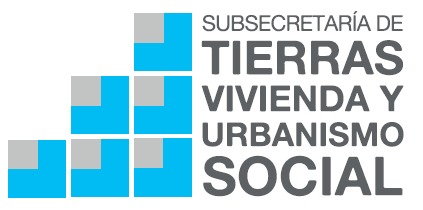 ESCRITURACIONES Y REQUISITOS“ESCRITURA TÍTULO PERFECTO”  LEY 10.830Seguridad jurídica que garantiza título perfecto de la Escritura Translativa de Dominio.> Documentación requerida (presentar original y fotocopias)Escritura anterior.Boleto de compra/venta.D.N.I. de los compradores y vendedores.C.U.I.L/C.U.I.T. de los compradores y vendedores.Acta de matrimonio de los solicitantes (si son casados).La valuación “fiscal” (consultar al momento de iniciar el trámite).Se puede solicitar la Afectación a Bien de Familia de modo directo.No se debe poseer otro inmueble, el bien adquirido debe ser de      vivienda única, familiar y permanente.Tramitación gratuita.> Org. Pcial. interviniente: Esc. Gral. de Gob. (Min. de Justicia).PRESCRIPCIÓN ADMINISTRATIVA”  LEY 24.320Marco jurídico que tiene como finalidad la obtención de la Escritura.> Documentación requerida (presentar original y fotocopias)Boleto de compra - venta.D.N.I. de los titulares y el grupo familiar conviviente con los     domicilios actualizados.C.U.I.L./C.U.I.T. de los titulares.Libreta de matrimonio de los solicitantes (si son casados).Impuesto municipal (años correlativos).Impuesto provincial - ARBA - (años correlativos).Planos reglamentados de mensura/instalaciones.Servicios de luz, gas, teléfono, boletas oficiales, etc., que demues-     tren posesión efectiva y permanente por 20 años como mínimo.No se debe poseer otro inmueble.  El bien adquirido debe ser de     vivienda única, familiar y permanente.Firma de convenio marco - MSM -.Tramitación gratuita.> Org. Pcial. interviniente: Esc. Gral. de Gob. (Min. de Justicia).“ACTA-ESCRITURA”  LEY 24.374Acta-Escritura (en el marco de esta ley) inscripta en el Registro de laPropiedad de la Pcia. de Buenos Aires.> Documentación requerida(presentar original y fotocopias)Exposición Civil (MSM) / Negativa de ANSES.Boleto de compra/venta (anterior al 01/01/2006).D.N.I. de los titulares y el grupo familiar conviviente con los domici-     lios actualizados.C.U.I.L./C.U.I.T. de los titulares,Libreta de matrimonio de los solicitantes (si son casados).Impuesto municipal (años correlativos).Impuesto provincial - ARBA - (años correlativos).Planos reglamentados de mensura/instalaciones.Servicios de luz, gas, teléfono, boletas oficiales, etc., que demuestren     posesión efectiva y permanente.No se debe poseer otro inmueble. El bien debe ser adquirido de forma lícita y     ser de vivienda única, familiar y permanente.Pago único de tasa Provincial (Banco Provincia): 1% sobre tasación del inmueble.> Org. Pcial. interviniente: Subsec. de Habitat de la Comunidad (Min. de   Desarrollo de la comunidad)“CONSOLIDACIÓN”  LEY 25.797> Documentación requerida (presentar original y fotocopias)Cumplir 10 años de inscripción del Acta-Escritura (Ley 24.374)Original Acta/Escritura (Ley 24.374)D.N.I. del titular.C.U.I.L/C.U.I.T. del titular.Tramitación gratuita.Tramitación en coordinación con los R.N.R.D. asignados.> Org. Pcial. interviniente: Subsec. de Habitat de la Comunidad (Min. de   Desarrollo de la comunidad)